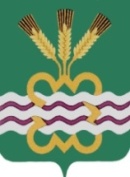 ГЛАВА МУНИЦИПАЛЬНОГО ОБРАЗОВАНИЯ«КАМЕНСКИЙ ГОРОДСКОЙ ОКРУГ»Р А С П О Р Я Ж Е Н И Еот 22.01.2018 года № 09/1 п. МартюшОб  утверждении  Плана проведения рейтингового голосования по выбору общественных территорий, подлежащих благоустройству в первоочередном порядке в 2018-2019 годах в рамках реализации    муниципальной программы «Формирование комфортной городской среды на территории Каменского городского округа на 2018 - 2022 годы»В соответствии с постановлением Правительства Российской Федерации от 10.02.2017 года № 169 «Об утверждении Правил предоставления и распределения субсидий из Федерального бюджета бюджетам субъектов Российской Федерации на поддержку  государственных программ субъектов Российской Федерации и муниципальных программ формирования современной городской среды», с постановлением Правительства Российской Федерации от 16.12.2017 года № 1578 «О внесении изменений в  Правила предоставления и распределения субсидий из Федерального бюджета бюджетам субъектов Российской Федерации на поддержку  государственных программ субъектов Российской Федерации и муниципальных программ формирования современной городской среды»,  руководствуясь  Федеральным законом от 06.10.2003 года № 131-ФЗ «Об общих принципах организации местного самоуправления в Российской Федерации», постановлением Главы Каменского городского округа от 29.12.2017 года № 1857 «О порядке организации и проведения открытого голосования по общественным территориям муниципального образования «Каменский городской округ», Уставом Каменского городского округа,  в целях соблюдения прав граждан на комфортную  городскую среду:1. Утвердить  План проведения рейтингового голосования по выбору общественных территорий, подлежащих благоустройству в первоочередном порядке в 2018-2019 годах в рамках реализации    муниципальной программы «Формирование комфортной городской среды на территории Каменского городского округа на 2018 - 2022 годы»  (прилагается).2.Разместить настоящее распоряжение на официальном сайте муниципального образования «Каменский городской округ».  3. Контроль за исполнением настоящего распоряжения возложить на Заместителя Главы Администрации по вопросам организации управления и социальной политике И.В.Кырчикову.Глава городского округа                                                                   	      С.А. БелоусовПланпроведения рейтингового голосования по выбору общественных территорий, подлежащих благоустройству в первоочередном порядке в 2018-2019 годах в рамках реализации    муниципальной программы «Формирование комфортной городской среды на территории Каменского городского округа на 2018 - 2022 годы»УтверждёнРаспоряжением Главы МО «Каменский городской округ»  от 22.01.2018 г. № 09/1«Об  утверждении  Плана проведения рейтингового голосования по выбору общественных территорий, подлежащих благоустройству в первоочередном порядке в 2018-2019 годах в рамках реализации    муниципальной программы «Формирование комфортной городской среды на территории Каменского городского округа на 2018 - 2022 годы»№ п/пНаименование мероприятийСрок исполненияОтветственные исполнители1Организация размещения информации о начале приёма предложений по включению в перечень общественных территорий, подлежащих благоустройству19.01.2018 годЗаместитель Главы Администрации по вопросам организации управления и социальной политике И.В.Кырчикова2Организация пунктов приёма предложений по включению в перечень общественных территорий, подлежащих благоустройству, отобранных для рейтингового голосованияс19.01.2018 г. по 20.01.2018 г.Заместитель Главы Администрации по вопросам организации управления и социальной политике И.В.Кырчикова.Главы сельских администраций3Выемка в пунктах приёма предложений граждан по общественным территориям Еженедельно каждую пятницу начиная с 26.01.2018 г.Ведущий специалист Администрации Каменского городского округа Суворова О.С.Главы сельских администраций4Обработка предложений граждан для включения в список общественных территорий, выносимых на рейтинговое голосованиеЕженедельно каждый понедельник начиная с 29.01.2018 г.Ведущий специалист Администрации Каменского городского округа Суворова О.С.Главы сельских администраций5Передача сводной информации о принятых предложениях от граждан для включения в список общественных территорий, выносимых на рейтинговое голосование в Общественную комиссиюЕженедельно каждый понедельник начиная с 29.01.2018 г.Заместитель Главы Администрации по вопросам организации управления и социальной политике И.В.Кырчикова6Публикация на официальном сайте МО «Каменский городской округ» и в газете «Пламя» промежуточных итогов. Еженедельно каждую пятницу начиная со 02.02.2018 г.Заместитель Главы Администрации по вопросам организации управления и социальной политике И.В.Кырчикова.Директор ГАУП СО «Редакция газеты «Пламя» Казанцева Н.В.7Направление в Министерство энергетики и ЖКХ Свердловской области отчёта об общественных обсуждениях и рейтинговому голосованию по общественным обсуждениям в рамках реализации муниципальной программы «Формирование комфортной городской среды на территории Каменского городского округа на 2018-2022 годы» по утверждённой формеЕжемесячно до 10 и 25 числаЗаместитель Главы Администрации по вопросам ЖКХ, строительства, энергетики и связи С.Ю.Егоров8Проведение заседаний Общественной комиссии, в целях осуществления контроля хода подготовки и проведения рейтингового голосования29.01.2018 г.12.02.2018 г.26.02.2018 г.12.03.2018 г.22.03.2018 г.Заместитель Главы Администрации по вопросам организации управления и социальной политике И.В.Кырчикова9Утверждение и опубликование перечня общественных территорий, отобранных для проведения рейтингового голосования по итогам заседания Общественной комиссии16.02.2018 г.Заместитель Главы Администрации по вопросам организации управления и социальной политике И.В.Кырчикова.Директор ГАУП СО «Редакция газеты «Пламя» Казанцева Н.В.10Разработка дизайн-проектов благоустройства общественных территорий, отобранных для рейтингового голосованияс 15.02.2018 г. по 26.02.2018 г. Председатель Комитета по архитектуре и градостроительству МО «Каменский городской округ» Л.Н.Мазурина11Размещение на официальном сайте МО «Каменский городской округ» разработанных дизайн-проектов благоустройства общественных территорий, отобранных для рейтингового голосования в целях ознакомления всех заинтересованных лиц 27.02.2018 г. Председатель Комитета по архитектуре и градостроительству МО «Каменский городской округ» Л.Н.Мазурина12Создание территориальных счётных комиссий для организации рейтингового голосованиядо 23.02.2018 г.Заместитель Главы Администрации по вопросам организации управления и социальной политике И.В.Кырчикова13Организация мест для проведения рейтингового голосованиядо 05.03.2018 г. Заместитель Главы Администрации по вопросам организации управления и социальной политике И.В.Кырчикова14Размещение информации о проведении рейтингового голосования по отбору общественных территорий, подлежащих благоустройству в первоочередном порядке в 2018 и 2019 годах, в газете «Пламя» и на официальном сайте МО «Каменский городской округ» с указанием адресов проведения голосованиядо 15.03.2018 г.Заместитель Главы Администрации по вопросам организации управления и социальной политике И.В.Кырчикова.Директор ГАУП СО «Редакция газеты «Пламя» Казанцева Н.В.15Проведение рейтингового голосования по отбору общественных территорий, подлежащих благоустройству в первоочередном порядке в 2018 и 2019 годах18.03.2018 г.Заместитель Главы Администрации по вопросам организации управления и социальной политике И.В.Кырчикова16Подготовка и передача территориальными счётными комиссиями итоговых протоколов в Общественную комиссию19.03.2018 г.Заместитель Главы Администрации по вопросам организации управления и социальной политике И.В.Кырчикова17Проведение заседания Общественной комиссии с целью подведения итогов рейтингового голосования с составлением протокола22.03.2018 г.Заместитель Главы Администрации по вопросам организации управления и социальной политике И.В.Кырчикова18Размещения протокола проведения итогов рейтингового голосования на официальном сайте МО «Каменский городской округ» до 26.03.2018 г.Заместитель Главы Администрации по вопросам организации управления и социальной политике И.В.Кырчикова19Актуализация муниципальной программы «Формирование комфортной городской среды на территории Каменского городского округа на 2018-2022 годы» с учётом итогов рейтингового голосованиядо 02.04.2018 г.Заместитель Главы Администрации по вопросам ЖКХ, строительства, энергетики и связи С.Ю.Егоров